Тема недели:  «Одуванчик – желтый сарафанчик»Задачи:Развитие умственных способностей и наблюдательности;Знакомство с особенностями летних изменений в природе;Воспитание эстетического отношения к природе;Развитие дыхательной системы детей посредством дыхательной гимнастики. Формирование целостной картины мира Конспект непосредственно-образовательной деятельностидля детей первой младшей группы (2-3 года)Образовательная область «Познавательное развитие»Ознакомление с окружающим миром на прогулке с использованием здоровьесберегающей технологии «Дыхательная гимнастика»Тема: «Букет из одуванчиков»Цель:  Знакомство детей с одуванчиками.Оборудование:Природный материал – одуванчики, небольшие сучки для нанизывания;Таз с водой.Место проведения: участок группы на территории ДОУПредварительная работа:беседа по теме «Вот и лето пришло»;рассматривание иллюстраций  по теме «Природа летом»;рисование пальчиковыми красками «Одуванчики» (печатание ладошкой);развивающие игры пазлы-контуры «Цветы»;дидактическая игра «Найди такой же цветок».Словарная работа:активизировать в речи детей слова (цветок, одуванчик, стебель, листья)Ход мероприятияДети находятся на групповом участке на территории ДОУ.Воспитатель читает стихотворение:     Одуванчик
Уронило солнце
Лучик золотой.
Вырос одуванчик,
Первый, молодой.
У него чудесный
Золотистый цвет.
Он большого солнца
Маленький портрет.
О. ВысоцкаяВ.: Ребята, давайте посмотрим, а у нас на участке есть одуванчики?Дети: Да, есть!В.: Давайте их поищем.Дети и воспитатель ходят по площадке, рассматривают растения, ищут одуванчики. Воспитатель показывает желтый цветок: Вот ребята жёлтые цветочки. Вы узнали их? Это одуванчики?Дети: Да, одуванчики!Воспитатель показывает белый одуванчик: А это что за цветок?Дети: Это тоже одуванчик!В.: Верно! Оказывается, одуванчики бывают и жёлтые и белые! Я предлагаю вам сделать маленьких куколок из жёлтых одуванчиков.Воспитатель и дети срывают по одному жёлтому одуванчику и располагаются вокруг таза с водой. Воспитатель делит стебелёк своего одуванчика на длинные полоски и опускает в воду. Полоски закручиваются прямо на глазах, пока не получится множество мелких кудряшек.В.: Посмотрите, ребята, настоящее волшебство получилось! Попробуйте и вы так сделать.Дети делят свои стебельки на полоски, воспитатель помогает ребятам. По-очереди дети окунают свои одуванчики в таз и наблюдают за появляющимися спиральками. Воспитатель помогает детям нанизать одуванчики на сучки и сделать забавных куколок.В.: А теперь я вам предлагаю поиграть с белыми одуванчиками. Надо аккуратно сорвать одуванчик с белой головкой.Дыхательная гимнастика «Подуй на одуванчик»(Цель: тренировать силу вдоха и выдоха)Исходное положение: малыш стоит или сидит. Делает глубокий вдох носом, затем длинный выдох через рот и старается сдуть с одуванчика пух. Белые головки одуванчиков разлетаются в разные стороны.В.:  Хорошо мы с вами поиграли?Д.: Да!В.:  На что похожи одуванчики? Д.: На солнышки, на глазки, кружочки, фонарики.В.:  Давайте соберём букет из одуванчиков и поставим его в группе в красивую вазу.Дети вместе с воспитателем рассматривают цветы. Совместно собирают букет из цветов.В.:  Какие красивые букеты у нас получились!Воспитатель читает стихи:    Одуванчик
Носит одуванчик
Жёлтый сарафанчик.
Подрастёт, нарядится
В беленькое платьице.В.:  Понравилась вам наша сегодняшняя прогулка?Д.: Понравилась!В.: А что вам понравилось? Чем мы сегодня занимались?Д.: Мы играли с одуванчиками, дули на них, куколок делали, мы букет собирали!В.: А какие бывают одуванчики?Д.: Белые и жёлтые! (фото или видео материалы) Развитие речи Конспект занятия по развитию речи  в первой младшей группе.                      Тема: «Одуванчик – желтый сарафанчик»Программное содержание: Расширить и уточнить знания об одуванчике, воспитывать эмоциональный отклик на красоту цветка, описание его в стихотворной форме. Учить детей бережно относиться к живой природе.Оборудование: Картинки с изображением одуванчика, букет живых цветов (одуванчиков).Предварительная работа: Наблюдение за цветами во время прогулок, разучивание стихов про одуванчик.Ход занятия:  Bоспитатель - показывает картинку с изображением цветка.«Посмотрите какой красивый цветок на картинке. Как он называется?»Дети – «Одуванчик».Bоспитатель – «Правильно, вы его узнали? Мы его встречаем на улице. Он растет в разных местах и на нашем участке тоже. На что похож цветок?»Дети – «На солнышко».Bоспитатель – «Правильно, так как цветок одуванчика и солнышко одного цвета. Какого цвета?»Р1 – «Желтого».Bоспитатель – «А какого цвета стебель и листочки у цветка?»P2 – «Зеленого».Bоспитатель – «Правильно. Расскажи Тома стихотворение об одуванчике».P3 –  «Одуванчик, одуванчик!                                                                                        Стебель тоненький, как пальчик.                                                                      Если ветер быстрый – быстрый                                                                        На поляну полетит,                                                                                             Все вокруг зашелестит……»Bоспитатель – «Молодец. Кто еще знает стихотворения?»P4 – «Одуванчик вырос на поляне,                                                                             Утром весенним раскрыл лепестки.                                                                 Всем лепесткам красоту и питание                                                                   Дружно дают под землей корешки!»P5 – «Носит одуванчик                                                                                              Желтый сарафанчик.                                                                                           Подрастет- нарядится                                                                                         В беленькое платьице:                                                                                       Легкое, воздушное,                                                                                            Ветерку послушное»                                                                                                                                                              Bоспитатель – «Молодцы, очень хорошие стихи».(Воспитатель ставит на стол букет живых цветов.)         «B яркий солнечный денёк                                                                              Золотой расцвел цветок.                                                                                 Дует легкий ветерок -                                                                                        Закачался наш цветок.                                                                                       Сильный ветер дует –                                                                                       Лепестки волнует».Давайте подуем на одуванчик, посмотрим, как лепестки двигаются.(Дети дуют на цветок).Bоспитатель – «Как красиво шелестят лепестки».(Воспитатель показывает другую картинку одуванчика, с белой головкой).«А это что за цветок?»Дети – «Это тоже одуванчик».Bоспитатель – «А почему он белый и пушистый?»P6 – «Он созрел».  (Читает стихотворение).«Одуванчик серебристый,                                                                                             Как чудесно создан он:                                                                                              Хрупкий, круглый и пушистый,                                                                                Солнцем теплым напоен».Bоспитатель – «Это белая пушистая шапочка- семена одуванчика. Если на неё подуть, семена разлетятся и останется один стебелёк»«Отчего прохладно стало                                                                                              Одуванчику в бору?                                                                                                    Оттого, что прошлой ночью                                                                                       Облысел он на ветру!»  (Дети дуют на одуванчик, семена разлетаются.)«Давайте поиграем, представим, что мы цветочки.»(Дети присели).                                                                                                                    Bоспитатель – «Одуванчик, одуванчик»                                                                                                          (Дети медленно поднимаются)                                                                                «Стебель тоненький, как пальчик»                                                                          (Поднимают руки в верх.)                                                                                           «Если ветер быстрый – быстрый»                                                                            (Качаются на ветру то вправо то влево.)                                                                  «На поляну налетит, все вокруг зашелестит»                                                              (Дети кружатся вокруг себя.)                                                                                     «Одуванчика тычинки разлетятся хороводом»                                                         (Дети встают в хоровод.)                                                                                         «И сольются с небосводом»(Дети идут по кругу. Повторяем игру два раза.)(Затем дети садятся на свои места).Bоспитатель – «На зеленой траве желтые одуванчики очень красивы. Их много, но не стоит их срывать. Они очень нежные и сразу вянут. Давайте не будем срывать одуванчики, а будем на них любоваться. Приглашаю вас на прогулку. Пойдемте любоваться на цветы.»Форма отчета:__ (фото или видео материалы _Рисование/лепка/аппликация__ Конспект по лепке «Одуванчик»Цель: Формировать у детей представление о цветке - одуванчике. Закреплять умения детей раскатывать из пластилина колбаски, шарик.Задачи:Образовательные:• Познакомить детей с весенним растением одуванчик.  Развивать творческую индивидуальность. Закреплять умение соединять две вылепленные формы в один предмет.• Совершенствовать умение различать и называть существенные части предмета.Развивающие:• Развивать мышление, двигательную активную, связную речь детей.Воспитательные:• Воспитывать умение восхищаться красотой и многообразием природных форм.• Воспитывать бережное отношение к природе, к собственному труду и труду сверстниковПредварительная работа: Рассматривание изображения разных растений (форма, расцветка, рассматривание цветов на участке детского сада). Рассматривание иллюстраций, картинок на которых изображены цветы, композиции с цветами, слушание музыки, чтение стихов о цветах.Материал: изображение одуванчиков ( иллюстрации с изображением весны и цветов, пластилин, доски для лепки, изображение бабочки, письмо)Интеграция: «Познавательное развитие», «Речевое развитие», «Физическое развитие», «Художественно-эстетическое развитие»Ход занятия:Орг. момент.Сюрпризный момент. (Раздаётся шум у окна).Воспитатель: Ребята! Кто же это?Дети: Бабочка.Воспитатель: Да она нам письмо принесла. Ребята, прочитаем его?Дети: Да, прочитаем.Воспитатель (читает письмо):«Здравствуйте, ребята!Пишут вам луговые бабочки. Наступила весна, и мы проснулись после долгого сна. Но вот беда: ещё не появилась первая травка на земле, не зацвели весенние цветы на лугах. А без их нектара, аромата и сладкого сока мы, бабочки, можем погибнуть. Помогите нам, ребята!Бабочки»Воспитатель: Ребята, вы хотите помочь бабочкам?Дети: Да!Воспитатель: Давайте слепим для бабочек самые первые  цветы – воздушные и лёгкие одуванчики.Ребята, перед вами иллюстрация одуванчика в траве. Ребята, понравился вам одуванчик?Дети: Да, понравился.Воспитатель (читает стихотворение):Носит одуванчикЖелтый сарафанчик.Подрастёт – нарядитсяВ беленькое платьице:Воспитатель: Давайте с вами рассмотрим цветок-одуванчик. Какой он формы? (Круглой) А какого цвета? (Жёлтого) Ребята, а на что похож одуванчик? (На солнышко) Да, ребята,Одуванчики-цветы, словно солнышко желты!»Физкультминутка: « Цветы»Раз –два-три выросли цветы (сидели на корточках, встаем)
К солнцу потянулись высоко: (тянутся на носочках)
Стало им приятно и тепло! (смотрят вверх)
Ветерок пролетал, стебелечки качал (раскачивают руками влево - вправо над головой)
Влево качнулись- низко прогнулись. (наклоняются влево)
Вправо качнулись – низко пригнулись. (наклоняются вправо)
Ветерок убегай! (грозят пальчиком)
Ты цветочки не сломай! (приседают)
Пусть они растут, растут,
Детям радость принесут! (медленно приподнимают руки вверх, раскрывают пальчики)Воспитатель: Садимся на свои местаВоспитатель:Вот какой удивительный цветок!Воспитатель: Ребята! А сейчас давайте  для бабочек слепим  много-много одуванчиков.Показ и объяснение воспитателем. 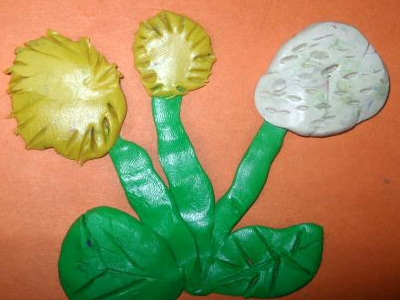 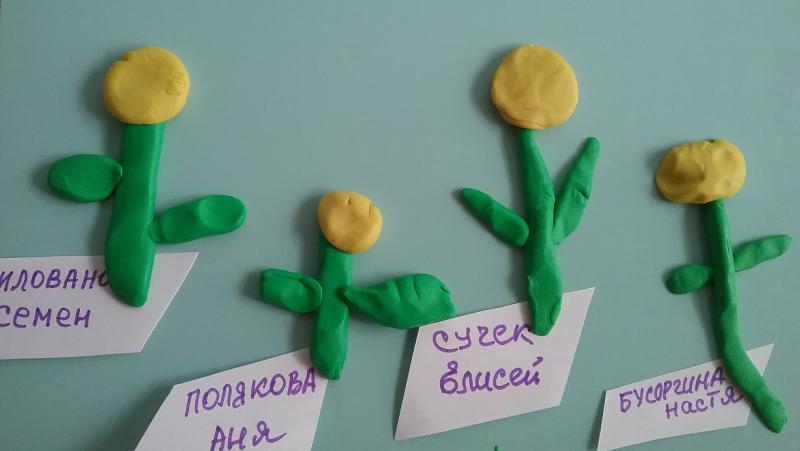 Форма отчета:_фото или видео материалыФизическое развитиеМАЙЗадачи. Совершенствовать умение бросать мяч, упражнять в ходьбе по гимнастической скамейке, прыгать в глубину, развивать чувство равновесия, смелость и координацию движений, воспитывать выдержку и внимание.Пособия. Мячи по количеству детей, 1—2 гимнастические скамейки, волейбольная сетка или 2 стойки с лентой.Содержание занятия и методика его проведения.Первая часть. Ходьба и бег за воспитателем со сменой направления.Вторая часть. Общеразвивающие упражнения (с мячом).И. п.: сидя, ноги врозь, мяч держать обеими руками впереди. Взмахнуть руками в одну, затем в другую сторону, одновременно поворачивая корпус. Повторить 3—4 раза в каждую сторону.И. п.: стоя, мяч держать обеими руками над головой. Присесть, коснуться мячом пола, выпрямиться, поднять мяч вверх. Повторить 4—5 раз.И. п.: лежа на спине, мяч держать обеими руками на груди, локти развернуть в стороны. Подтянуть согнутые в коленях ноги к туловищу, выпрямиться. Повторить 3—4 раза.Поскоки на месте на двух ногах. Мяч на полу у ног. Ходьба в колонне по одному. Мяч держать в руках.Упражнения в основных видах движений. Бросание мяча через сетку вверх и вдаль двумя руками, затем бросать мяч в сетку. Выполнять задание всем одновременно 8—10 раз. Сетка располагается на уровне глаз ребенка. Бросок выполнять из-за головы и от груди. Показать и объяснить детям, что через сетку легче перебросить мяч, если бросить его из-за головы. В сетку удобнее бросать мяч от груди.Ходьба по гимнастической скамейке, в конце спрыгнуть. Выполнять задание по одному друг за другом 2—3 раза. В конце скамьи кладется коврик или мат. Воспитатель становится в том месте, где дета спрыгивают, и по необходимости помогает им. Идут по скамейке дети самостоятельно.Подвижная игра «Мои веселый звонкий мяч» (вариант с поскоками и бегом). Повторить 2—3 раза.Третья часть. Ходьба за воспитателем с остановкой по сигналу.Форма отчета:___ (фото или видео материалы _